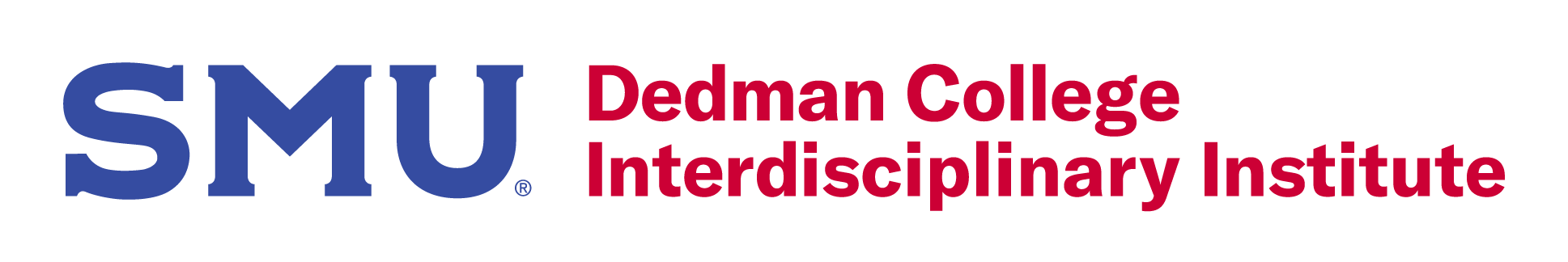 The Dedman College Interdisciplinary Institute is pleased to announce a call for applications for the inaugural DCII Graduate Student Summer Research and Writing Fellowship Program.The purpose of the DCII Summer Fellowship Program is to support SMU graduate students as they pursue research on topics of interdisciplinary interest and impact. The program is designed to give graduate students the resources to devote themselves to full-time research or writing during the summer months, and the opportunity to engage with other students who share their interdisciplinary interests.Eligibility: The program is open to all SMU graduate students who will continue to be enrolled in Fall 2024. However, because the program is a DCII initiative, Dedman College affiliation will be weighed positively in making award decisions. Award Amount: $3000Award funds may be taken as summer salary or used for summer research travel or research expenses. Funds must be utilized by September 30, 2024.Expectations: Summer Fellows are expected to share summer research plans at an initial cohort meeting in the late Spring and to present summer research findings during cohort meetings in the Fall. For Fellows who are on campus over the summer, there will also be occasional opportunities to meet and discuss research progress and collaboratively tackle research challenges.Submission Deadline: March 8, 2024 at 5 p.m.Submission Guidelines:Applications should include a brief proposal and curriculum vitae, not to exceed five combined pages (single spaced, 11- or 12-point font).The proposal should:Describe the specific research or writing you plan to undertake during Summer 2024, in language that is accessible to a reviewer who is not an expert in your fieldExplain how the planned research or writing will help your larger research program, and describe the significance and relevance of that program Detail the interdisciplinary dimensions of the research programExplain how receiving the fellowship would enhance your researchProvide an itemized budget outlining how you would spend the award fundingApplications will be evaluated on the interdisciplinary content and potential impact of the applicant’s broader research program, as well as on the clarity, specificity, and appropriateness of the applicant’s summer research or writing plan. Consideration will also be given to the potential for collaboration among the cohort of fellowship recipients.Completed applications should be submitted via the following link: https://www.smu.edu/dedman/research/institutes-and-centers/DCII/Fellowships/Graduate-Student-Summer-Fellowship/Graduate-Student-Summer-Fellowship-ApplicationIn addition to submitting the application, applicants should arrange for their advisor (or other faculty member familiar with their research program) to write a confidential letter of support.

Advisor letters of support should be submitted to dcinterdisciplinaryinstitute@smu.edu, with “Summer Fellowship Application LOS” included in the email’s “Subject” line.Questions about the program or application process should be directed to Dr. Karisa Cloward, Ruth Collins Altshuler Director of the Dedman College Interdisciplinary Institute, at kcloward@smu.edu, or DCII Program Coordinator Kate Kimmis at kkimmis@smu.edu. 